Уважаемый Сергей Валентинович!В целях реализации региональной программы по повышению качества образования в школах с низким результатом обучения и в школах, функционирующих в неблагоприятных социальных условиях, в первом полугодии 2021 году на кафедре управления и профессионального образования ГАОУ ДПО «ЛОИРО» реализованы три программы повышения квалификации для руководителей и педагогических работников данных образовательных организаций, а также специалистов, обеспечивающих методическую поддержку:Организация сетевого взаимодействия на муниципальном уровне школ с высокими и низкими результатами обучения (16 часов);Совершенствование аналитической деятельности по результатам внешних оценочных процедур (35 часов);Управление качеством образования на муниципальном уровне:
от оценочных процедур к управленческим решениям (35 часов).Всего обучено по данным программам 171 человек.Приложение: списки обученных, в эл. видеПроректор по цифровой трансформации
и обеспечению деятельности					В.И. КолыхматовИсп. Семенова Ю.А.8 (812) 372-53-94Списки обученных по программе
«Организация сетевого взаимодействия на муниципальном уровне школ
с высокими и низкими результатами обучения» (16 часов)Списки обученных по программе
«Совершенствование аналитической деятельности по результатам внешних оценочных процедур» (35 часов)Списки обученных по программе
«Управление качеством образования на муниципальном уровне:
от оценочных процедур к управленческим решениям» (35 часов)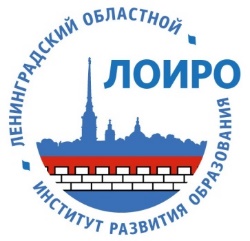 КОМИТЕТ ОБЩЕГО И ПРОФЕССИОНАЛЬНОГО ОБРАЗОВАНИЯ ЛЕНИНГРАДСКОЙ ОБЛАСТИГосударственное автономное образовательное учреждение
дополнительного профессионального образования«ЛЕНИНГРАДСКИЙ ОБЛАСТНОЙ ИНСТИТУТ
РАЗВИТИЯ ОБРАЗОВАНИЯ»(ГАОУ ДПО «ЛОИРО»)Чкаловский пр., д.25-а литер А, г. Санкт-Петербург, 197136Телефон: (812) 372 -50-39, факс: (812) 372-53-92, http://loiro.ru, e-mail: office@loiro.ruОКПО 46241861, ОГРН 1024701243390, ИНН 4705016800 / КПП 781301001КОМИТЕТ ОБЩЕГО И ПРОФЕССИОНАЛЬНОГО ОБРАЗОВАНИЯ ЛЕНИНГРАДСКОЙ ОБЛАСТИГосударственное автономное образовательное учреждение
дополнительного профессионального образования«ЛЕНИНГРАДСКИЙ ОБЛАСТНОЙ ИНСТИТУТ
РАЗВИТИЯ ОБРАЗОВАНИЯ»(ГАОУ ДПО «ЛОИРО»)Чкаловский пр., д.25-а литер А, г. Санкт-Петербург, 197136Телефон: (812) 372 -50-39, факс: (812) 372-53-92, http://loiro.ru, e-mail: office@loiro.ruОКПО 46241861, ОГРН 1024701243390, ИНН 4705016800 / КПП 781301001КОМИТЕТ ОБЩЕГО И ПРОФЕССИОНАЛЬНОГО ОБРАЗОВАНИЯ ЛЕНИНГРАДСКОЙ ОБЛАСТИГосударственное автономное образовательное учреждение
дополнительного профессионального образования«ЛЕНИНГРАДСКИЙ ОБЛАСТНОЙ ИНСТИТУТ
РАЗВИТИЯ ОБРАЗОВАНИЯ»(ГАОУ ДПО «ЛОИРО»)Чкаловский пр., д.25-а литер А, г. Санкт-Петербург, 197136Телефон: (812) 372 -50-39, факс: (812) 372-53-92, http://loiro.ru, e-mail: office@loiro.ruОКПО 46241861, ОГРН 1024701243390, ИНН 4705016800 / КПП 781301001КОМИТЕТ ОБЩЕГО И ПРОФЕССИОНАЛЬНОГО ОБРАЗОВАНИЯ ЛЕНИНГРАДСКОЙ ОБЛАСТИГосударственное автономное образовательное учреждение
дополнительного профессионального образования«ЛЕНИНГРАДСКИЙ ОБЛАСТНОЙ ИНСТИТУТ
РАЗВИТИЯ ОБРАЗОВАНИЯ»(ГАОУ ДПО «ЛОИРО»)Чкаловский пр., д.25-а литер А, г. Санкт-Петербург, 197136Телефон: (812) 372 -50-39, факс: (812) 372-53-92, http://loiro.ru, e-mail: office@loiro.ruОКПО 46241861, ОГРН 1024701243390, ИНН 4705016800 / КПП 78130100116.07.2021№Председателю комитета общего
и профессионального образования Ленинградской областиТарасову С.В.Председателю комитета общего
и профессионального образования Ленинградской областиТарасову С.В.На №                                                 от                       о                                На №                                                 от                       о                                На №                                                 от                       о                                Председателю комитета общего
и профессионального образования Ленинградской областиТарасову С.В.Информация о повышении квалификации педагогов и специалистов школ с низкими образовательными результатамиИнформация о повышении квалификации педагогов и специалистов школ с низкими образовательными результатамиИнформация о повышении квалификации педагогов и специалистов школ с низкими образовательными результатамиПредседателю комитета общего
и профессионального образования Ленинградской областиТарасову С.В.№ФамилияИмяОтчествоРайонМесто работыДолжностьАвдокушинаОльгаВячеславовнаПриозерскийАдминистрация  МО  Приозерский  муниципальный  районВедущий  специалистАвраменкоМаринаМихайловнаКингисеппскийМБУДО«ЦИТ»Главный  специалистАлексееваМаргаритаМихайловнаГатчинскийМБОУ  "Пламенская  СОШ"Учитель  биологииАтановаАннаВикторовнаВсеволожскийМОУ «СОШ «ТЦО»Учитель  математикиБазарнаяТатьянаАндреевнаСланцевскийМОУ  «Старопольская  СОШ»ДиректорБантиковаОльгаМихайловнаКиришскийМОУ «КСОШ №3"Учитель  математикиБезроднаяЯнинаАлексеевнаГатчинскийМБОУ "Гатчинская СОШ № 8 "Центр образования"ДиректорБоброваТатьянаСергеевнаБокситогорскийАдминистрация  Бокситогорского  муниципального  районаВедущий  специалистБобырьНатальяВладимировнаЛомоносовскийМКУ «Центр обеспечения образовательной деятельности»Ведущий  специалистБурлакаАннаСергеевнаЛомоносовскийМБУ ОДО ЦДТМетодистБыстрыхНатальяАндреевнаГатчинскийадминистрация Г атчинского муниципального районаЗаведующий  отделениемВахринаЕленаЮрьевнаГатчинскийМБОУ  "Сусаниниская  СОШ"ДиректорГавриловаМайяАртуровнаВолховскийМКУ «Центр образования»НачальникГребневаИринаВячеславнаПриозерскийМОУ «Отрадне некая СОШ»ДиректорГурскаяВикторияСергеевнаГатчинскийМБОУ ДО "ИМЦ"ЗаведующийДмитриеваИннаЭдуардовнаЛодейнопольскийМКОУ «Лодейнопольская СОШ №2Заместитель  директораЕвграфоваЕленаАлександровнаВсеволожскийМОУ «СОШ «ТЦО»Учитель  начальных  классовЖуковаСветланаНиколаевнаВсеволожскийМОУ «СОШ «ТЦО»Учитель  математикиКанистяпинаОльгаНиколаевнаВсеволожскийМОУ  «Разметелевская  СОШ»Учитель  начальных  классовКожинаНинаВладимировнаТосненскийМБОУ «Гимназия №1 г.Никольское»ДиректорКондаковаИринаПетровнаПриозерскийМОУ «СОШ №4»ДиректорКуприенкоЕленаВладимировнаКировскийАдминистрация МО Кировский район Ленинградской областиГлавный  специалистЛарченкоЛарисаВикторовнаТосненскийМБОУ ДО «Тосненский Районный  ДЮЦ»Главный  специалистЛеоноваАннаАлександровнаВолховскийМКУ «Центр образования»Главный  специалистМякиСветланаОлеговнаПриозерскийМОУ «СОШ №4»Учитель  начальных  классовНиколаеваНадеждаАнатольевнаВыборгскийМБУ "ВРИМЦ", ВыборгМетодистОсадчаяЕвгенияВладимировнаТосненскийАдминистрация МО "Тосненский район Ленинградской области"Главный  специалистТелюкНатальяФедоровнаКингисеппскийМБОУ «КСОШ №1»Зам. директора по УВРТитковаМарияСергеевнаВсеволожскийМОУ «СОШ «РЦО»Учитель русского языка и литературыТороповаЕкатеринаАндреевнаПриозерскийМОУ  «Шумиловская  СОШ»ДиректорТруфановаАнна АлександровнаКировскийМБОУ ДОД "ЦИТ"Зам. директора по УВРТысячнаяГалинаФедоровнаПриозерскийМОУ ДО ЦИТМетодистФедуловСергейЕвгеньевичВсеволожскийМОУ «Лицей № 1» г. ВсеволожскаУчитель  математикиФилипенкоМихаилИвановичВсеволожскийМОУ «СОШ «ЛЦО»Учитель истории и  обществознанияЧихачеваМаринаКонстантиновнаПриозерскийМОУ «Красноозерненская ООШ»ДиректорШишковскаяТатьянаВалерьевнаСосновоборскийМБОУДО «ЦРТ»Методист№ФамилияИмяОтчествоРайонМесто работыДолжностьАбросимоваСветланаНиколаевнаКиришскийМАУ «Киришский центр МППС»ДиректорАндроноваТатьянаЛеонидовнаСланцевскийМОУ «Сланцевская СОШ № 1»Учитель  английского  языкаБаданинаНинаГеннадьевнаСланцевскийМОУ «Сланцевская СОШ № I»Учитель  математикиБаландинаТатьянаПетровнаГ атчинскийМБОУ  "Лукашевская  СОНГЗам. директора по УВРБасайГалинаСеменовнаГатчинскийМБОУ "Вырицкая СОШ №ГЗам. директора по УВРБлохинаЕленаНиколаевнаГ атчинскийМБОУ "Коммунарская СОШ № 3"Учитель истории и  обществознанияБурдюговаНаталияСергеевнаВсеволожскийМОБУ "Бугровская СОШ № 2”Учитель  физической  культурыБурцеваОльгаВикторовнаСосновоборскийМБДОУ «Детский сад №11»ЗаведующийВагинаЕленаАнатольевнаСосновоборскийМБОУ «СОШ №4»Зам. директора по УВРВасильеваАннаАндреевнаВсеволожскийМОБУ «Муринская СОШ №3»Учитель  начальных  классовВинкертГалинаВладимировнаСосновоборскийМБОУ «СОШ №4»Зам. директора по УВРВоронинаЕленаВладимировнаКиришскийМОУ «КСОШ №8"Учитель  начальных  классовВотинцеваОксанаИгоревнаГатчинскийМБОУ "Таицкая СОШ"Учитель  начальных  классовГайнулинаЕленаСергеевнаКиришский •МОУ «КСОШ №3"Учитель  начальных  классов ГорюноваНадеждаСергеевнаСосновоборскийМБОУ «СОШ №7»Учитель  начальных  классовГурскаяВикторияСергеевнаГатчинскийМБОУ ДО "ИМЦ"ЗаведующийДробинаАлександраАлександровнаКиришскийМОУ "Гимназия" г. КиришиУчитель  начальных  классовЕрмаковаИринаАлександровнаСосновоборскийАдминистрация Сосновоборского городского округаЗаместитель  директораЕрохинаСветланаБорисовнаКиришскийМАУ «Киришский центр МППС»МетодистЕфремоваЗинаидаИвановнаКиришскийМОУ «КСОШ №1 им. С.Н.Ульянова"Учитель  математикиЖарковаЕвгенияАнатольевнаГатчинскийМБОУ  "Дружногорская  СОШ"Учитель  биологииЗатулаИринаОлеговнаГатчинскийМБОУ "Гатчинская СОШ № 1"Зам. директора по УВРЗолотареваНатальяВладимировнаКиришскийМОУ "Гимназия" г. КиришиУчитель  английского  языкаИбадоваГалинаВагифовнаГатчинскийМБОУ "Большеколпанская СОШ"Зам. директора по УВРИвановаАннаАлексеевнаВсеволожскийМОБУ "Бугровская СОШ № 2"Учитель  технологииИзместьеваЗинаидаИвановнаКиришскийМОУ «КСОШ №8"Учитель  иностранных  языковКабироваЯнаВикторовнаСосновоборскийМБДОУ «Детский сад №7»Старший  воспитательКарташоваЕкатеринаВладимировнаСосновоборскийМБОУ «СОШ №9 им.  В.И.Некрасова»Учитель  английского  языкаКауфманЮлияВикторовнаКиришскийМАУ «Киришский центр МППС»МетодистКашпурЕленаАлександровнаГатчинскийМБОУ  "Сусаниниская  СОШ"Учитель  иностранных  языковКесянМаринаАлександровнаВсеволожскийМОУ  «Всеволожский  ЦО»Учитель  английского  языкаКолпаковАлександрНиколаевичСосновоборскийМБОУ ДО «ДЮСШ»Инструктор-мет  одистКосичНатальяЮрьевнаКиришскийНОУ школа "Истоки"Учитель  начальных  классовКосоруковаЕкатеринаСергеевнаКиришскийМОУ «КСОШ №7"Учитель  начальных  классовКрутиковАлексейНиколаевичВсеволожскийМОБУ "Бугровская СОШ № 2"Учитель  физической  культурыКрыловаЕленаВикторовнаГатчинскийМБОУ  "Дружногорская  СОШ"Учитель физикиКузнецоваЛюдмилаВасильевнаСосновоборскийМБОУ «СОШ №9 им.  В. И. Некрасова»Учитель  начальных  классовКулаковаТатьянаНиколаевнаКиришскийМОУ «КСОШ №8"Учитель русского языка и литературыЛебедеваОксанаНиколаевнаГатчинскийМБОУ  "Кобринская  ООШ"Учитель  математикиЛобановаНадеждаВалерьевнаСосновоборскийМБОУДО  «ДДТ»МетодистЛоскутоваСветланаАлександровнаСосновоборскийМБОУ «СОШ №2»Зам. директора по УВРЛыксоваИннаВалентиновнаСланцевскийМОУ «Сланцевская СОШ №1»Учитель  биологииЛысиковаСветланаВикторовнаГатчинскийМБОУ  "Сусаниниская  СОШ"Зам. директора по УВРЛюбекТатьянаИвановнаГатчинскийМБОУ  "Дружногорская  СОШ"Учитель  начальных  классовМакароваТатьянаВитальевнаКиришскийМОУ "Гимназия" г. КиришиУчитель русского языка и литературыМалининаОльгаПетровнаГатчинскийМБОУ "Гатчинская СОШ №7 "Зам. директора по УВРМалковаАллаПетровнаПриозерскийМОУ «Приозерская начальная школа - детский сад»»Учитель-логопед  (логопед)МаркоЛюдмилаИоновнаКиришскийМОУ «КСОШ №8"Учитель  математикиМарковаЕвгенияГеннадьевнаГатчинскийМБОУ "Гатчинская СОШ № 1"Зам. директора по УВРМасловаЕленаНиколаевнаСосновоборскийМБОУ «СОШ №6»Зам. директора по УВРМатвиенкоОльгаАнатольевнаКиришскийМОУ «КСОШ №1 им. С.Н.Ульянова"УчительМатвиенкоОльгаИвановнаСосновоборскийМБОУ «Лицей №8» .Учитель русского языка и литературыМейкеЕленаВикторовнаСосновоборскийМБОУ «СОШ №9 им. В.И.Некрасова»Учитель  начальных  классовМичковаЛюбовьВадимовнаКиришскийМОУ «Будогощская СОШ им. М.П. Галкина»Учитель  начальных  классовМоисееваЕленаВладимировнаКиришскийМОУ «КСОШ №6"Учитель  математикиМосинаМаринаФедоровнаГатчинскийМБОУ "Г атчинская СОШ № 1"Зам. директора по УВРНадыктаЕленаМихайловнаКиришскийМОУ "Гимназия" г. КиришиУчитель физикиОреховаИринаАлександровнаГатчинскийМБОУ "Гатчинский лицей № 3"Учитель  начальных  классовПавленкоЛюдмилаАлександровнаГатчинскийМБОУ "Коммунарская СОШ № 1"Зам. директора по УВРПетроваЕкатерина• ВладимировнаСосновоборскийМБОУ «СОШ №6»Зам. директора по УВРПлотниковаДаринаНиколаевнаСосновоборскийМБОУ «СОШ №3»Учитель истории и  обществознанияПономареваНатальяВладимировнаКиришскийМОУ «КСОШ №1 им. С.Н.Ульянова"Учитель  начальных  классовПресняковаИринаИвановнаСосновоборскийМБОУ «Гимназия №5»Учитель  английского  языкаПряхинаОльгаВладимировнаСосновоборскийМБОУ «СОШ №1»Зам. директора по УВРПтушенкоЕленаЮрьевнаГатчинскийМБОУ  "Дружногорская  СОШ"Учитель  иностранных  языковРоговаИринаЕвгеньевнаСосновоборскийМБДОУ «Детский сад №7»Заведующий дошкольным образовательны м учреждениемРыбкинаЕленаАнатольевнаГатчинскийМБОУ  "Гатчинская  гимназия"Учитель  начальных  классовСавкинаИринаАлександровнаГатчинскийМБОУ  "Кобраловская  ООШ"Зам. директора по УВРСеменоваАннаГеннадьевнаКиришскийМОУ «КСОШ №7"Учитель  начальных  классовСергееваНаталияНиколаевнаСосновоборскийМБОУ «Лицей №8»Зам. директора по УВРСинкевичЮлияКонстантиновнаСосновоборскийМБОУДО  «ДДТ»МетодистСлуцкаяНеляИвановнаСосновоборскийМБОУ «СОШ №2»ДиректорСмолийЛюбовьИвановнаСосновоборскийМБОУ «СОШ №3»Зам. директора поУВРСойниЮлияВалерьевнаВсеволожскийМОБУ «СОШ «ЦО «Кудрово»Зам. директора по УВРСоловьеваСветланаВикторовнаГатчинскийМБОУ "Коммунарская СОШ № 3"Зам. директора по УВРСтепановаМарияВладимировнаГатчинскийМБОУ  "Сусаниниская  СОШ"Учитель  географииСувороваСветланаПавловнаКиришскийМОУ «Будогощская СОШ им. М.П. Галкина»Учитель  начальных  классовТерентьевАлексейВячеславовичВсеволожскийМОБУ "Бугровская СОШ № 2"Учитель  физической  культурыТитковаИринаЛеонидовнаГатчинскийМБОУ  "Сиверская  гимназия"Зам. директора по УВРТихановаЕленаВасильевнаГатчинскийадминистрация Г атчинского муниципального районаСпециалистТроилинаАннаЮрьевнаКиришскийМОУ  "Киришский  лицей"Зам. директора по УВРУшаковаЕленаАлексеевнаСосновоборскийМБОУДО  ДЦЮТиЭ  «Ювента»Зам. директора по УВРФещенкоОльгаАнатольевнаСосновоборскийМБДОУ «Детский сад №18»ЗаведующийФоминаАлександраСтаниславовнаСосновоборскийМБОУ «СОШ №7»ДиректорФранцеваАлександраВикторовнаСосновоборскийМБДОУ «Детский сад №18»Старший  воспитательХямяляйненВалерийИвановичГатчинскийМБОУ "Коммунарская СОШ № I"Преподаватель-о  рганизатор  основ  безопасности  жизнедеятельное  тиЦветковаАннаСергеевнаГатчинскийМБОУ  "Сусаниниская  СОШ"Учитель  начальных  классовШакалоТатьянаБорисовнаСланцевскийМОУ «Сланцевская СОШ №2»Учитель  математикиШаталоваВалентинаЕгоровнаСосновоборскийМБОУ «СОШ №9 им. В.И.Некрасова»ДиректорШеповаЕленаВикторовнаВсеволожскийМОБУ «СОШ «ЦО «Кудрово»Учитель  начальных  классовШершиковаВалентинаАлександровнаКиришскийМАУ «Киришский центр МППС»МетодистШустроваАнастасияАлексеевнаСосновоборскийМБОУ «СОШ №3»Учитель  математикиЩегловаИринаВладимировнаКиришскийМОУ «КСОШ №6”Учитель . начальных классовЯлымоваЮлияВладимировнаГатчинскийМБОУ "Таицкая СОШ"Учитель  начальных  классовАвдокушинаОльгаВячеславовнаПриозерскийАдминистрация  МО  Приозерский  муниципальный  районВедущий  специалистАтановаАннаВикторовнаВсеволожскийМОУ «СОШ «ТЦО»Учитель  математикиБыстрыхНатальяАндреевнаГатчинскийадминистрация  Гатчинского  муниципального  районаЗаведующий  отделениемГельдЛюбовьСергеевнаВыборгскийМБУ "ВРИМЦ", ВыборгЗаместитель  директораГурскаяВикторияСергеевнаГатчинскийМБОУ ДО "ИМЦ"ЗаведующийЕрмаковаИринаАлександровнаСосновоборскийАдминистрация Сосновоборского городского округаЗаместитель  директораКуприенкоЕленаВладимировнаКировскийАдминистрация МО Кировский район Ленинградской областиГлавный  специалистЛебедеваОксанаНиколаевнаГатчинскийМБОУ  "Кобринская  ООШ"Учитель  математикиМорослипАлександрЭдуардовичГатчинскийМБОУ ДО ТЦНО "ЦИТ”ДиректорРазживинаДарьяАндреевнаКиришскийМОУ «КСОШ №3"Зам. директора по УВРСавкинаИринаАлександровнаГатчинскийМБОУ  "Кобраловская  ООШ"Зам. директора по УВРТихановаЕленаВасильевнаГатчинскийадминистрация  Гатчинского  муниципального  районаСпециалистТороповаЕкатеринаАндреевнаПриозерскийМОУ  «Шумиловская  СОШ»ДиректорТруфановаАннаАлександровнаКировскийМБОУ ДОД "ЦИТ"Зам. директора по УВРЧурсинаАлександраВалерьевна  \ВыборгскийМБОУ «СОШ № 8 г. Выборга»Учитель  английского  языкаШершиковаВалентинаАлександровнаКиришскийМАУ «Киришский центр МППС»МетодистШлегельОксанаВладимировнаСланцевскийМДОУ «Сланцевский детский сад №15»Заведующий дошкольным образовательны м учреждениемШустроваНаталияНиколаевнаСосновоборскийАдминистрация Сосновоборского городского округаНачальникЭцВалентинаСергеевнаКировскийГКОУ ЛО «Кировская школа -интернат»Учитель русского языка и литературыАвраменкоМаринаМихайловнаКингисеппскийМБУДО «ЦИТ»Главный  специалистАкопянЕленаВладимировнаПриозерскийМОУ ДО ЦИТМетодистАлександроваТатьянаАлексеевнаТосненский МБОУ ДО «Тосненский Районный ДЮЦ»Главный  специалистБасковцеваКристинаНиколаевнаСосновоборскийАдминистрация Сосновоборского городского округаГлавный  специалистБоброваТатьянаСергеевнаБокситогорскийАдминистрация  Бокситогорского  муниципального  районаВедущий  специалистБобырьНатальяВладимировнаЛомоносовскийМКУ «Центр обеспечения образовательной деятельности»Ведущий  специалистБурлакаАннаСергеевнаЛомоносовскийМБУ ОДО ЦДТМетодистВезиккоТатьянаВасильевнаВсеволожскийМУ "ВРМЦ"МетодистГорскаяЭльвираАнатольевнаТихвинскийГКОУ ЛО «Тихвинская школа-интернат»Учитель  физической  культурыДмитриеваИннаЭдуардовнаЛодейнопольскийМКОУ «Лодейнопольская СОШ №2"Заместитель  директораЕрохинаСветланаБорисовнаКиришскийМАУ «Киришский центр МППС»МетодистЗуеваАлександраВладимировнаЛомоносовскийМКУ «Центр обеспечения образовательной деятельности»Ведущий  специалистКауфманЮлияВикторовнаКиришскийМАУ «Киришский центр МППС»МетодистЛарченкоЛарисаВикторовнаТосненскийМБОУ ДО «Тосненский Районный ДЮЦ»Главный  специалистЛеоноваАннаАлександровнаВолховскийМКУ «Центр образования»Главный  специалистНиколаеваНадеждаАнатольевнаВыборгскийМБУ "ВРИМЦ", ВыборгМетодистОсадчаяЕвгенияВладимировнаТосненскийАдминистрация МО "Тосненский район Ленинградской области"Главный  специалистПодолочнаяГалинаВасильевнаПриозерскийМОУ ДО ЦИТМетодистТонконогЮлияПавловнаВсеволожскийМУ "ВРМЦ"МетодистТысячнаяГалинаФедоровнаПриозерскийМОУ ДО ЦИТМетодистШигареваОльгаМихайловнаЛомоносовскийМКУ «Центр обеспечения образовательной деятельности»Ведущий  специалистШустроваНаталияНиколаевнаСосновоборскийАдминистрация Сосновоборского городского округаНачальник